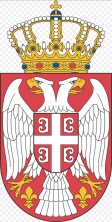 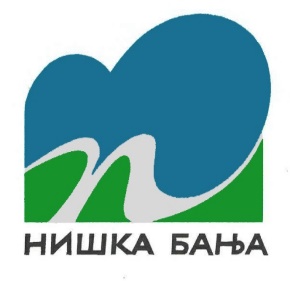                                                                                                                                                                                                                                                                                                                                                                                                                                                                                                                                                                                                                                                                                                                                                                                                                                                                                                                                                                                                                                                                                                                                                                                                                                                                                                                                                                                                                                                                                             РЕПУБЛИКА СРБИЈАГРАД НИШГРАДСКА ОПШТИНА НИШКА БАЊАУправа Градске општине Нишка БањаОдсек за инспекцијске, имовинско-правне,комуналне, послове туризма и екологијеНИШКА БАЊАул. Синђелићева 3goniskabanja@gmail.comтел. 018/4548105, 4548133Број:   38/2021-04/2Датум: 26.02.2021.год.На основу члана 44. Закона о инспекцијском надзору (Сл. Гласник РС, бр. 36/2015,44/2018,-др.закон 95/2018), а према реализацији активности спроводених према методологији усвојеног Плана рада за 2020. годину објављује се следећи:ГОДИШЊИ ИЗВЕШТАЈ О РАДУ КОМУНАЛНЕ ИНСПЕКЦИЈЕГРАДСКЕ ОПШТИНЕ НИШКА БАЊА ЗА 2020. ГОДИНУБрој спречених или битно умањених вероватних настанака штетних последица по законом заштићена добра, права и интересе (превентивно деловање инспекције): Извршено је 23 службених саветодавних посета.Обавештавање јавности, пружање стручне и саветодавне подршке надзираним субјектима или лицима која остварују одређена права у надзираним субјектима или у вези са надзираним субјектима, укључујући издавање аката о примени прописа и службене саветодавне посете, превентивним инспекцијским надзорима и другим активностима усмереним ка подстицању и подржавању законитости и безбедности пословања и поступања и спречавању настанка штетних последица по законом и другим прописом заштићена добра, права и интересе са подацима о броју и облицима ових активности и кругу лица обухваћених тим активностима (превентивно деловање инспекције):На интернет страници Градске општине Нишка Бања објављен је План инспекцијског надзора за 2020. годину, образац представке – пријаве комуналној инспекцији и 59 контролних листи.У локалним медијима и на интернет страници Градске општине Нишка Бања најављиване су акције уклањања нерегистрованих и хаварисаних возила са површина јавне намене, возила са јавних зелених површина и сузбијања ванпијачне продаје.Службене саветодавне посете вршене су најчешће након измене прописа, код нових корисника и по питању спровођења мера на спречавању ширења заразне болести Ковид-19 и контроле ограничења радног  времена угоститељских објеката.Ниво усклађености пословања и поступања надзираних субјеката са законом и другим прописом, који се мери помоћу контролних листи: 70% у редовном инспекцијском надзору;Број откривених и отклоњених или битно умањених насталих штетних последица по законом заштићена добра, права и интересе (корективно деловање инспекције): Донето је укупно 89 управних аката oд тога 30 решења ради отклањања незаконитости и штетних последица и испуњавања прописаних обавеза надзираних субјеката. Донето је 1 решење о извршењу.Током 2020. године, вршена је контрола правних субјеката у погледу поштовања мера донетих од стране Кризног штаба за спречавање вируса Ковид-19. Извршено је 110 контрола.Број утврђених нерегистрованих субјеката и мерe спроведенe према њима: комунална инспекција Одсека за инспекцијске, имовинско-правне, комуналне, послове туризма и екологоје Градске општине Нишка Бања у извештајном периоду није поступала у складу са чл. 33. Закона о инспекцијском надзору (Сл. Гласник РС, бр. 36/2015, 44/ 2018-др.закон и 95/2018);Мерe предузетe ради уједначавања праксе инспекцијског надзора и њихово дејствo: За све области надзора креиране су јединствене контролне листе свих пет комуналних инспекција градских општина;Остварењe плана и ваљаност планирања инспекцијског надзора: Уз ситна померања термина највећи број (око 60%) планираних активности је остварен. Око 50% активности остварен је у ванредном инспекцијском надзору. Планом је предвиђен ванредни инспекцијски надзор у 60% активности. Током 2020. године из епидемијских разлога (Ковид-19), дошло је до померања остварења плана инспекцијског надзора. Ниво координације инспекцијског надзора са инспекцијским надзором кога врше друге инспекције:  Комунална инспекција Одсека за инспекцијске, имовинско-оравне, комуналне, послове туризма и екологије, Градске општине Нишка Бања је у константном процесу координације са комуналним инспекцијама осталих Градских општина и инспекцијама Града Ниша. Током 2020. године по Упутству о методологији и координацији рада начелника Управног округа и локалне самоуправе над применом, „Закона о заштити становништва од заразних болести“ и „Мера за спречавање и заштиту становништва од заразне болести Ковид-19“, комунална инспекција је вршила самосталне и заједничке инспекцијске надзоре са туристичком инспекцијом, ветеринарском инспекцијом и комуналном милицијом. Извршене су  заједничке службене саветодавне посета са  инспекцијом за путеве Секретаријата за инспекцијске послове Града Ниша. Константна сарадња са Одељењем комуналне милиције на увођењу комуналног реда на територији Градске општине Нишка Бања у 2020. години.Материјални, технички и кадровски ресурси које је комунална инспекција користила у вршењу инспекцијског надзора и мерама предузетим у циљу делотворне употребе ресурса инспекције и резултати предузетих мера: Комуналну инспекцију Одсека за инспекцијске, имовинско-правне, комуналне, послове туризма и екологије, Градске општине Нишка Бања чине 2 (два) инспектора. Један инспектор има положен испит за инспектора и шеф је одсека  а  други по основу година рада на инспекцијским пословима изузет од пологања испита.  Инспектори имају положен испит за тржишног инспектора и у складу са тим, овлашћења из Закона о трговини.  Инспектори поседују рачунаре, на располагању имају један фотоапарат и један штампач. Комунална инспекција користи једно службено возило.Придржавање рокова прописаних за поступање инспекције: комунална инспекција се придржавала прописаних рокова за поступање и то у смислу рокова за обавештавање подносилаца пријава, као и у погледу поштовања рокова за издавања записника, решења и других управних аката.Законитост управних аката донетих у инспекцијском надзору (број другостепених поступака, њихов исход, број покренутих управних спорова и њихов исход): У 2020. години је  поднета 1(једна) жалба на решењe комуналног инспектора. Наводима жалбе није оспоравана чињеница из диспозитива ожалбеног решења, те је са тих разлога одбачена. Није било покренутих управних спорова.Поступање у решавању притужби на рад инспекције, са исходима тог поступања, уз посебно истицање броја поднетих притужби и области рада на које су се односиле; У 2020. години није било притужби на рад комуналне инспекције.Обуке и други облици стручног усавршавања инспектора, односно службеника овлашћених за вршење инспекцијског надзора, са бројем тих обука и других облика стручног усавршавања и бројем инспектора, односно службеника овлашћених за вршење инспекцијског надзора који су похађали те обуке и друге облике стручног усавршавања: Комунални инспектори  су током 2020. године присуствовали стручним усавршавањима и обукама у организацији СКГО на теме:„Процена ризика и управљање ризиком у комуналној инспекцији ЈЛС“                              Вебинар „Комунална инспекција“„Надзор над применом мера за заштиту становништва од заразних болести“ – обука и тестирањеСтање у области извршавања поверених послова инспекцијског надзора: поверене послове продаје ван продајног објекта по Закону о трговини, комунална инспекција Одсека за инспецијске,имовинско-правне, комуналне, послове туризма и екологије Нишка Бања извршавала је по Одлуци о комуналном реду из разлога ефикасности и једноставнијих процедура.Исходи поступања по извршеном инспекцијском надзору, комунална инспекција је донела :6 прекршајних налога (5 прекршајних налога плаћена у законском року; 1 прекршајни налог достављен прекршајном суду на даљу надлежност). ОДСЕК ЗА ИНСПЕКЦИЈСКЕ, ИМОВИНСКО-ПРАВНЕ, КОМУНАЛНЕ, ПОСЛОВЕ ТУРИЗМА И ЕКОЛОГИЈЕ                                                                                                          ШЕФ ОДСЕКА                                                                  Славица Игњатовић                                                                                                                     